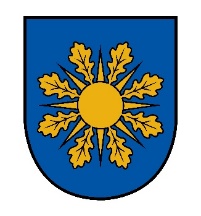 Saulkrastu novada pašvaldībaSaulkrastu novada kultūras centrs______________________________________________________________________________________________Reģistrācijas  Nr. 50900027911 Atpūtas iela 1b, Zvejniekciems, Saulkrastu pagasts, Saulkrastu novads, LV-2161, tālrunis  67954179, e-pasts: kultura@saulkrasti.lv Saulkrastos22.07.2022TIRGUS IZPĒTE*„ Reklāmas baneru un plakātu izgatavošanaSaulkrastu novada kultūras centra vajadzībām”Pasūtītājs:Iepirkuma priekšmets:Reklāmas baneru, plakātu izgatavošana un piegāde Saulkrastu novada kultūras centra vajadzībām, saskaņā ar tirgus izpētes Pielikumu Nr.1 – Tehniskā specifikācija.Līguma nosacījumi:Līguma kopējā summa nevar pārsniegt 9999.99 EUR bez PVN.Līguma termiņš 24 (divdesmit četri) mēneši no tā abpusējas parakstīšanas brīža vai līdz brīdim, kad tiek sasniegta Līguma kopējā summa 9999.99 EUR bez PVN. Gadījumā, ja iestājas Līguma izpildes termiņš 24 (divdesmit) četri mēneši, bet nav sasniegtaLīguma kopējā summa, Pasūtītājs ir tiesīgs noslēgt ar Izpildītāju vienošanos par Līguma termiņa pagrināšanu līdz Līguma kopējas summas sasniegšanai, nepārsniedzot kopējo Līguma termiņu 5 (piecus) gadus.Līguma izpildes vieta: Atpūtas iela 1B, Zvejniekciems, Saulkrastu pagasts, Saulkrastu novads, LV-2161.Darbu apmaksas termiņš 30 (trīsdesmit) dienu laikā pēc pieņemšanas - nodošanas akta parakstīšanas, atbilstoša rēķina saņemšanas. Piedāvājumu iesniegšanas vieta, datums un laiks:Pretendents savu piedāvājumu iesniedz līdz 2022.gada 29. jūlijam plkst. 15:00, nosūtot elektroniski. Obligāta prasība: piedāvājums parakstāms ar drošu elektronisko parakstu, kas satur laika zīmogu uz e-pasta adresi: antons.capkevics@saulkrasti.lv vai iesniedz personīgi Atpūtas iela 1B, Zvejniekciems, Saulkrastu pagasts, Saulkrastu novads, LV – 2161, vai atsūtot pa pastu. Piedāvājumi, kas iesniegti pēc norādītā laika netiks vērtēti.Kvalifikācijas prasības pretendentiem:Iesniedzamie dokumenti:Tehniskā specifikācija, atbilstoši Tirgus izpētes 1.pielikumam;Pieteikums dalībai Tirgus izpētē, atbilstoši 2.pielikumam,Finanšu piedāvājums atbilstoši 3. pielikumam, t.sk., Tehniskā specifikācija (atbilstoši 1.pielikumam),Informāciju par pretendenta pieredzi un kvalifikāciju atbilstoši 4.pielikumam.Piedāvājuma izvēles kritērijs:Par pretendentu, kuram būtu piešķiramas līguma slēgšanas tiesības, tiek atzīts tas pretendents, kura piedāvājums atbilst visām tirgus izpētes noteikumu prasībām un ir ar viszemāko piedāvāto līgumcenu.Ja izraudzītais pretendents atsakās slēgt līgumu, tad tiek lemts vai piešķirt līguma slēgšanas tiesības nākamam pretendentam, kura piedāvājums ir ar zemāko cenu.Ja nav iesniegts neviens tirgus izpētes noteikumu prasībām atbilstošs piedāvājums vai ir cits objektīvi pamatots iemesls, pasūtītājam ir tiesības uzvarētāju nepaziņot un tirgus izpēti pārtraukt.Ja pretendenta piedāvātā cena ir augstāka nekā pasūtītājs ir plānojis, tad ir iespēja atteikties no kādas preces vai samazināt piedāvāto preču vienību skaitu.Finanšu piedāvājums:Pretendentam finanšu piedāvājums jāiesniedz atbilstoši uzaicinājuma 2.pielikumā norādītajai Finanšu piedāvājuma formai. Finanšu piedāvājumā norādītajā cenā jāiekļauj visas ar darba apjomu izpildi saistītās izmaksas, iekļauta piegāde uz tirgus izpētē norādīto adresi, nodokļi, t.sk., izmaksas par visiem riskiem, tajā skaitā, iespējamo sadārdzinājumu. Finanšu piedāvājumā cenu norāda EUR bez pievienotās vērtības nodokļa. Atsevišķi norāda pievienotās vērtības nodokļa summu un līguma summu, ieskaitot pievienotās vērtības nodokli.Pretendents, nosakot līgumcenu, ņem vērā un iekļauj līgumcenā visus iespējamos sadārdzinājumus un citas cenu izmaiņas. Līguma izpildes laikā netiek pieļauta līgumcenas maiņa, pamatojoties uz izmaksu izmaiņām.Cita informācija:Ja Jūsu piedāvājums tiks akceptēts Saulkrastu novada kultūras centra kontaktpersona sazināsies ar piedāvājumā norādīto kontaktpersonu par līguma slēgšanu.Abpusēja līguma noslēgšanas termiņš pēc rezultātu paziņošanas dienas: 5 darba dienas. Gadījumā, ja pretendents, kuram piešķirtas līguma slēgšanas tiesības līgumu neparaksta šī punkta noteiktajā termiņā - tiek lemts vai piešķirt līguma slēgšanas tiesības nākamam pretendentam, kura piedāvājums ir ar zemāko cenu.Saulkrastu novada kultūras centra vadītāja						A. SkudrēnaTirgus izpētes„Reklāmas baneru un plakātu izgatavošana”1.pielikumsTEHNISKĀ SPECIFIKĀCIJA<Pretendenta nosaukums>					<Paraksts, paraksta atšifrējums>Tirgus izpētes„Reklāmas baneru un plakātu izgatavošana”2.pielikumsPIETEIKUMS TIRGUS IZPĒTEI Reklāmas baneru un plakātu izgatavošana”Ar šo apliecinu savu dalību minētajā tirgus izpētē un apstiprinu, ka esmu iepazinies ar tās noteikumiem, pakalpojuma sniegšanas apjomiem, un piekrītu visiem tajā minētajiem nosacījumiem, tie ir skaidri un saprotami, iebildumu un pretenziju pret tiem nav.Ar šo apliecinu, ka visa sniegtā informācija ir patiesa.Paraksta pretendenta vadītājs vai vadītāja pilnvarota persona:2022.gada ___. _______________Tirgus izpētes„Reklāmas baneru un plakātu izgatavošana”3.pielikumsFINANŠU PIEDĀVĀJUMS*Tirgus izpētei Reklāmas baneru un plakātu izgatavošana”* Finanšu piedāvājuma neatņemama sastāvdaļa ir Tehniskā specifikācija.Apņemamies nodrošināt tirgus izpētes “Reklāmas baneru un plakātu izgatavošana” nosacījumu noteikto termiņu ievērošanu attiecībā uz darbiem, kas mums tiktu piešķirti tirgus izpētes rezultātā.Apliecinām, ka, iesniedzot piedāvājumu, esam iepazinušies ar visiem apstākļiem, kas varētu ietekmēt līguma summu un piedāvāto darbu izpildi. Līdz ar to garantējam, ka gadījumā, ja mums tiks piešķirtas līguma slēgšanas tiesības, saistības apņemamies pildīt atbilstoši mūsu piedāvājumam.Apliecinām, ka izmaksās ievērtēti visi darbu veikšanai nepieciešamie materiāli, algas un mehānismi, visi ar darbu organizāciju saistītie izdevumi, kā arī darbi, kas nav minēti, bet bez kuriem nebūtu iespējama darbu kvalitatīva līguma izpilde, kā arī iekļauta piegāde uz tirgus izpētē norādīto adresi.Ar šo garantējam sniegto ziņu patiesumu un precizitāti. Mēs saprotam un piekrītam prasībām, kas izvirzītas pretendentiem šī iepirkuma nolikumā un līguma projektā.Paraksta pretendenta vadītājs vai vadītāja pilnvarota persona:Tirgus izpētes „Reklāmas baneru un plakātu izgatavošana”4.pielikumsPRETENDENTA PIEREDZETirgus izpētei Reklāmas baneru un plakātu izgatavošana”*Pasūtītājam ir tiesības bez iepriekšējas saskaņošanas ar Pretendentu pārbaudīt iesniegto informāciju un iegūt ziņas no Pretendenta norādītā Pasūtītāja.Paraksta pretendenta vadītājs vai vadītāja pilnvarota persona:Pasūtītāja nosaukums:Saulkrastu novada kultūras centrsJuridiskā adreseAtpūtas iela 1B, Zvejniekciems, Saulkrastu pagasts, Saulkrastu novads, LV – 2161Reģistrācijas numursLV 50900027911E-pasta adresekultura@saulkrasti.lv Kontaktpersona par tehnisko specifikāciju un dokumentācijuSaulkrastu kultūras centra vadītāja vietnieks saimniecības jautājumos Antons Čapkevičs,Mob.tālruņa nr. 25729409, e-pasts antons.capkevics@saulkrasti.lvKvalifikācijas prasībasDokuments kvalifikācijas prasības atbilstības novērtēšanai un pretendenta iesniedzamie atlases dokumentiPretendents ir reģistrēts, licencēts vai sertificēts atbilstoši attiecīgās valsts normatīvo aktu prasībām.Pretendenta pārbaude tiks veikta pēc Uzņēmumu reģistrā vai Valsts ieņēmumu dienesta saimnieciskās darbības veicēju datu bāzē norādītās informācijas. Pretendentam iepriekšējo 3 (trīs) gadu laikā līdz piedāvājuma iesniegšanas brīdim, ir pieredze izgatavot reklāmas banerus, A1 un A2 formas plakātus: veicis vismaz 1 (viena) līguma izpildi par reklāmas baneru un plakātu izgatavošanu, kas naudas izteiksmē nav mazāka par tirgus izpētes ietvaros iesniegtā piedāvājuma summu (euro, bez PVN).Pretendents pieredzi var pierādīt ar vairākiem līgumiem: piemēram, līgums par reklāmas banerus un A2 formas plakātus, summējot abu līgumu līgumcenu tai jābūt vienādai vai lielākai ar piedāvāto iesniegto piedāvājuma summu bez PVN euro.Pretendenta sagatavots pieredzes apliecinājums, kas apliecina Pretendenta atbilstību Tirgus izpētes noteikumu 5.2. punktā noteiktajām prasībām, saskaņā ar pielikumā pievienoto formu (Tirgus izpētes 4.pielikums).Par pieredzi apliecinošo līgumu klāt pievieno pasūtītāja atsauksmes kopiju vai citu alternatīvu dokumentu, kas objektīvi apliecina prasību izpildi un darbu izpildi atbilstoši attiecīgajiem normatīviem.Dokumentu, kas apliecina piedāvājuma parakstītāja personas pārstāvības tiesības (oriģināls vai normatīvajos aktos apliecināta kopija), izņemot, ja piedāvājumu paraksta persona, kurai pārstāvības tiesības reģistrētas Latvijas Republikas Uzņēmumu reģistrā.NOSAUKUMSSPECIFIKĀCIJABaneru drukaBaneru drukaMateriālsPVC ne mazāk kā 510g/m2Izmēri:1970x2970mmIzmēri:970x1770mmDruka4+0 CMYKDrukas dizainsPēc pasūtītāja iesniegtā dizaina maketaPēcapstrāde (iekļauta izmaksās)Malu sakausēšana, kniedesDarba izpildes termiņš3 darba dienas un ceturtajā piegādā Apmaksa30 kalendāro dienu laikāPLAKĀTU DRUKA UZ MITRUMIZTURĪGA MATERIĀLAPLAKĀTU DRUKA UZ MITRUMIZTURĪGA MATERIĀLAMateriālsPapīrs ne mazāk kā 200gIzmēri:A1 841x594mmIzmēri:A2 420x594mmDruka4+0 CMYKDrukas dizainsPēc pasūtītāja iesniegtā dizaina maketaPēcapstrāde (iekļauta izmaksās)Apgriezt pa perimetruDarba izpildes termiņš3 darba dienas un ceturtajā piegādāApmaksa30 kalendāro dienu laikāInformācija par pretendentuInformācija par pretendentuInformācija par pretendentuInformācija par pretendentuInformācija par pretendentuPretendenta nosaukums:Pretendenta nosaukums:Reģistrācijas numurs:Reģistrācijas numurs:Juridiskā adrese:Juridiskā adrese:Pasta adrese:Pasta adrese:Tālrunis:Tālrunis:E-pasta adrese:E-pasta adrese:Vispārējā interneta adrese:Vispārējā interneta adrese:Finanšu rekvizītiFinanšu rekvizītiFinanšu rekvizītiFinanšu rekvizītiFinanšu rekvizītiBankas nosaukums:Bankas kods:Konta numurs:Vārds, uzvārds, ieņemamais amatsParakstsVieta, datumsNr.p.k.Pakalpojumu nosaukumsPasūtījuma apjoms gab. vienā reizēPasūtījuma skaits gadā Cena EURpar 1 gab.cena par 1 gab. x(reiz) plānotais apjoms līguma darbības laikā1.Baneru izgatavošana 1970x2970mm3-6 gab. vienā reizēLīdz 92.Baneru izgatavošana 970x1770mm5-6 gab. vienā reizē ar iespēju pasūtīt līdz 10Līdz 253.Baneru izgatavošana 970x1770mm5-10 gab. vienā reizē Līdz 154.Plakātu izgatavošana A2 420x594mm30-50 gab. vienā reizē Līdz 405.Plakātu izgatavošana A1 841x594mm10-30 gab. vienā reizēLīdz 5Kopējā summa EUR (bez PVN)Kopējā summa EUR (bez PVN)Kopējā summa EUR (bez PVN)Kopējā summa EUR (bez PVN)Kopējā summa EUR (bez PVN)PVN 21%PVN 21%PVN 21%PVN 21%PVN 21%KOPĀ EURKOPĀ EURKOPĀ EURKOPĀ EURKOPĀ EURVārds, uzvārds, ieņemamais amatsParakstsVieta, datumsNr.p.k.Līgums – datums, Nr., līgumcena, pakalpojuma īss raksturojumsPasūtītājs (nosaukums, reģistrācijasnumurs, adrese un kontaktpersona)*1.Vārds, uzvārds, ieņemamais amatsParakstsVieta, datums